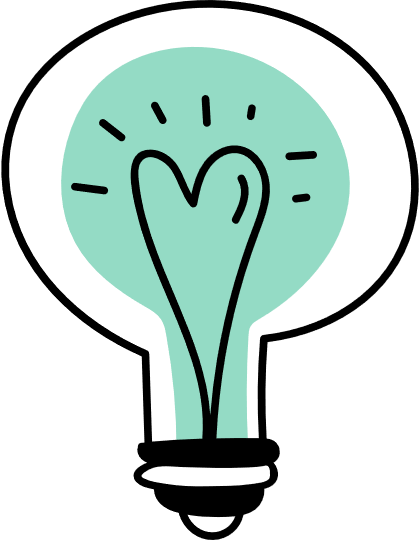 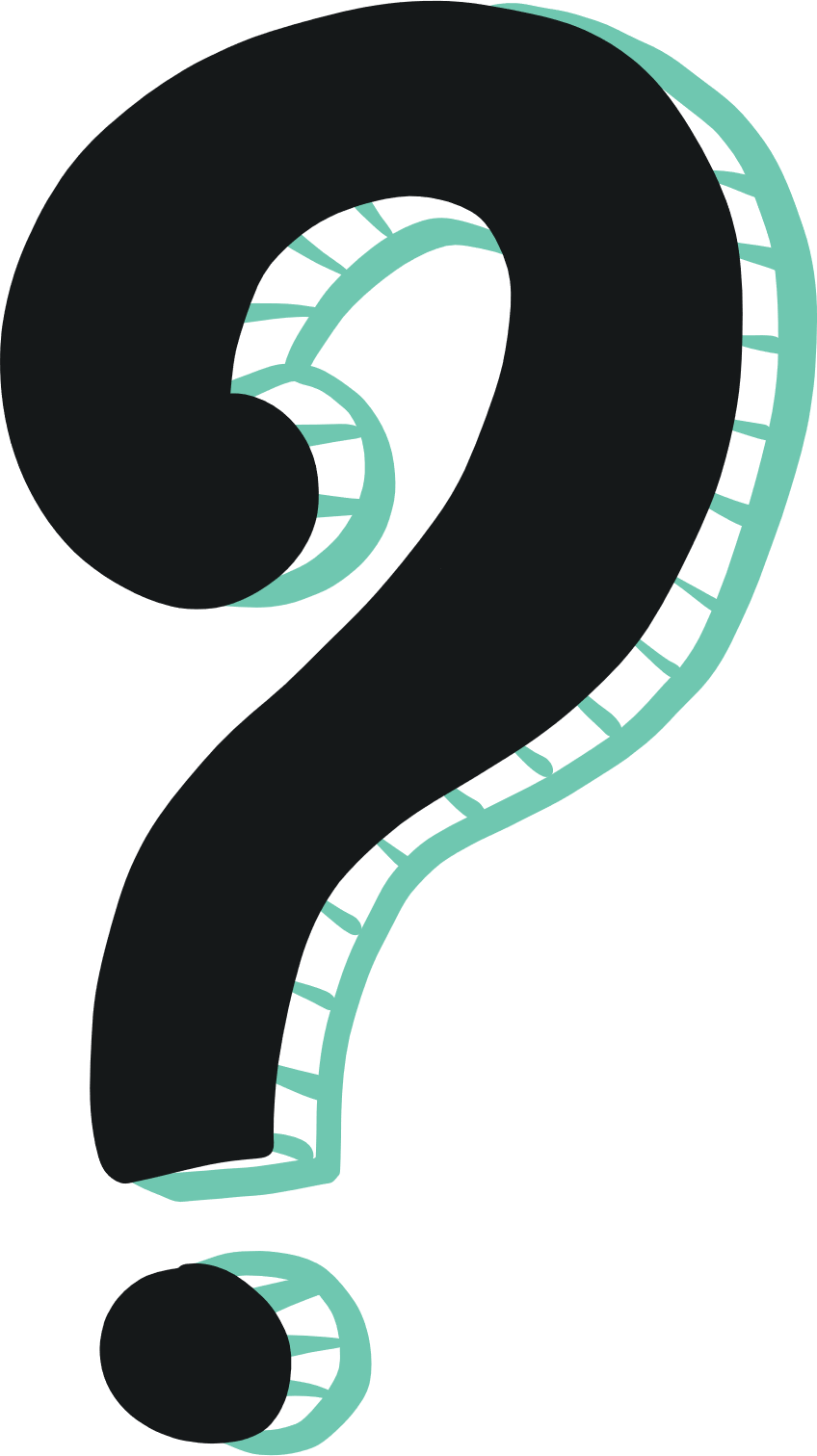 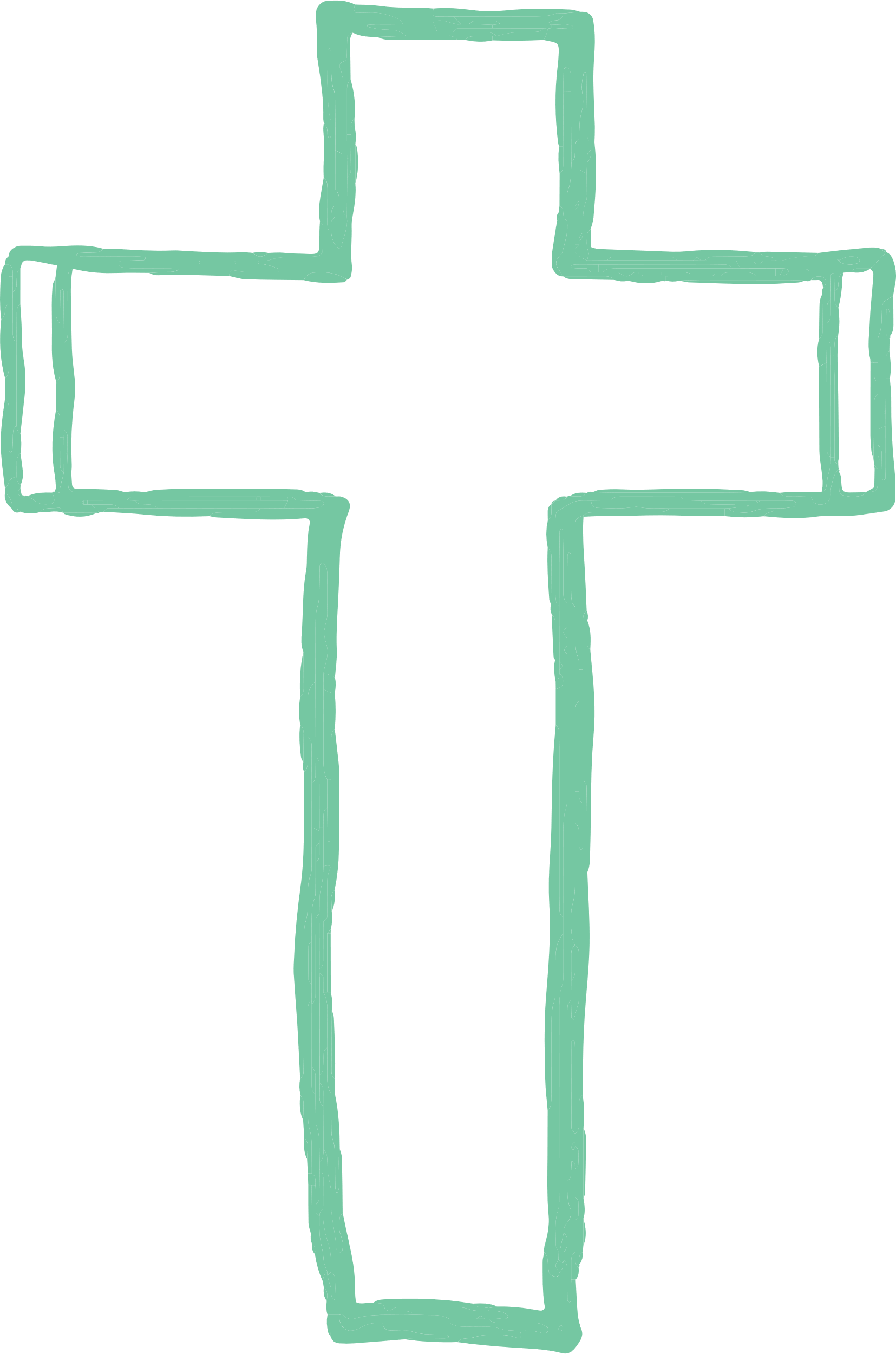 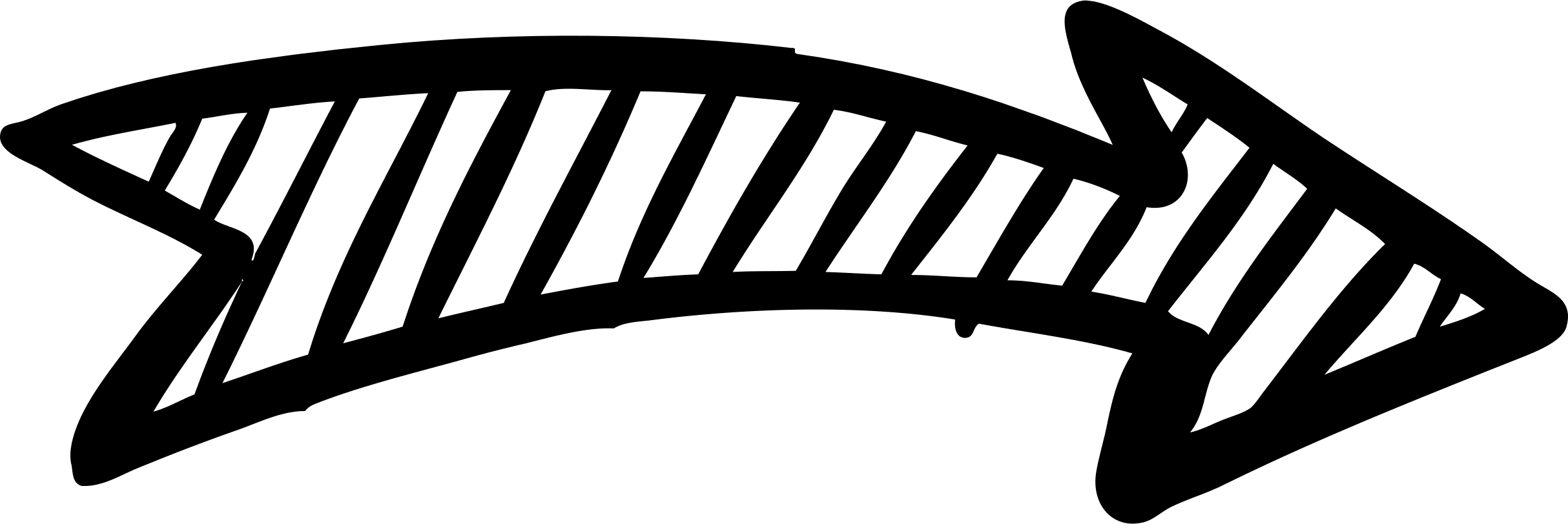 The Swedish Method (great for new believers)The C.O.M.A. Method (more in-depth)Draw a light bulb What stands out in this passage?ContextWhat type of literary style is this written in? What are the circumstances occurring? What has happened up to this point? Draw a question markWhat is hard to understand? ObservationWhere are their natural breaks in sections? What is surprising? Are there key words, repeated phrases, or reoccurring ideas? What is the main point of this section? Draw a CrossHow does this passage point to Christ?MeaningWhat does this teach about God? What am I learning about Jesus here?Summarize what is happening in your own words.Draw an arrowHow do I apply this to my life?ApplyHow should impact my attitude?Is there an active response or posture I need to take? How does this challenge my understanding?